Petit lexiqueMesure de temps1 minute (min) : 60 secondes (s)1 heure (h) : 60 minutes : 3 600 secondes1 journée : 24 heures1 semaine : 7 jours1 année : 12 mois : 52 semaines : 365 jours½ année : 26 semaines1 année bissextile : 366 jours à tous les 4 ansVocabulaire relatif au tempsQuotidien : chaque jourHebdomadaire : chaque semaineMensuel : chaque moisBimensuel : deux fois par moisSemestriel : à tous les 6 moisAnnuel : chaque annéeDécennie : 10 ansSiècle : 100 ansMillénaire : 1 000 ansVocabulaire relatif au commerceAcompte : paiement d’une partie du montant totalVersement : paiement régulier d’une partie du montant totalDéductions : sommes prélevées sur un salaireSalaire brut : rémunération d’un travail avant les déductionsSalaire net : rémunération d’un travail après les déductionsPrix de revient ou prix coûtant : coût d’une marchandise payée par un commerçant avant de la mettre en venteRabais : diminution d’un prix« En solde » : vendu en réductionTaxe : montant ajouté au prix d’un articleSolde : montant disponible dans un compte de banque ou somme qu’il reste à payer sur une detteRecettes : argent gagné par un commerçantDépenses : argent dépensé par un commerçantProfits : gain d’argent qui correspond à la différence entre les recettes et les dépenses d’un commerçantPertes : perte d’argent qui correspond à la différence entre les recettes et les dépenses d’un commerçantMesure de vitesseLa vitesse est mesurée par un odomètre.La vitesse correspond à la distance parcourue pendant un certain temps.Donc,     vitesse = distance  tempsLa plus connue est le km/h.Exemples :Quelle est ma vitesse si je parcours 285 km en 3 h?v = d  tv = 285  3v = 95 km/hQuelle distance ai-je parcourue si ma vitesse était de 105 km/h pendant 4 h?d = v x td = 105 x 4d = 420 kmVocabulaire relatif aux opérationsAddition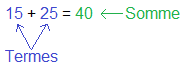 Soustraction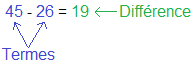 Multiplication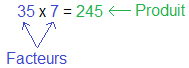 Division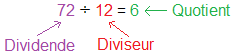 Liste des carrés à apprendreListe des cubes à apprendreTables de multiplicationÀ apprendre par cœur !0² = 01² = 12² = 43² = 94² = 16	5² = 256² = 367² = 498² = 64	9² =8110² =10011² = 12112² = 14413² = 16920² = 40025² = 6250³ = 01³ = 12³ = 83³ = 274³ = 645³ = 1256³ = 2167³ = 34310³ = 1 000